GrossTake a series of 10 photographs inspired by the idea of grotesque.  This could be a detail focusing on a texture, objects that are gross, multiple objects, people (be nice though), etc.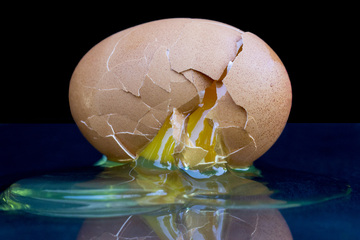 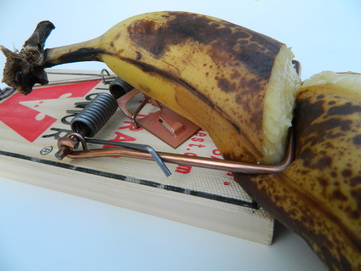 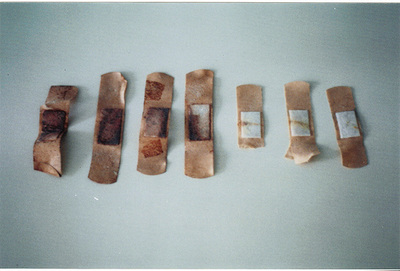 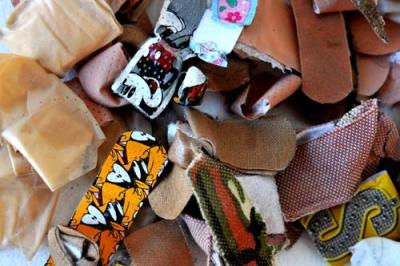 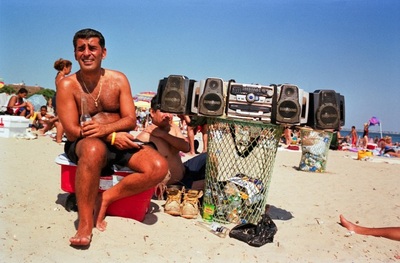 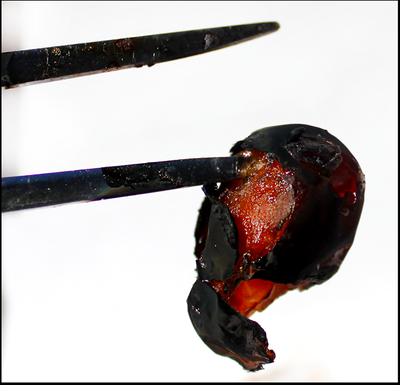 